В целях повышения благоустройства территории муниципального образования город Струнино, в соответствии с Федеральным законом от 06.10.2003 №131-ФЗ «Об общих принципах организации местного самоуправления в Российской Федерации», постановлением Губернатора Владимирской области от 24.02.2014 г. №164 «О порядке разработки, формирования, реализации и оценки эффективности государственных программ Владимирской области» (в редакции от 07.06.2018), Уставом муниципального образования город Струнино, постановлением администрации  города Струнино от 26.09.2018 г. № 540а «Об утверждении порядка, разработки, реализации и оценки эффективности программ города Струнино», решением Совета народных депутатов города Струнино  от 26.04.2022 года № 15 О внесении изменений в решение Совета народных депутатов от 14.12.2021г. № 60 «Об утверждении бюджета муниципального образования город Струнино на 2022 и на плановый период 2023 и 2024 годов», п о с т а н о в л я ю: 1.Внести изменения в приложение к постановлению администрации г.Струнино от 20.10.2017 г. № 603 «Об утверждении муниципальной программы «Формирование комфортной городской среды муниципального образования город Струнино», изложив в новой редакции согласно приложению.2. Контроль за исполнением настоящего постановления оставляю за собой.3. Настоящее постановление вступает в силу со дня  официального опубликования. Глава местной администрации                                                                А.О. ЖугинскийПриложение №1                                                                                       к постановлению № ……….  От………….МУНИЦИПАЛЬНАЯ ПРОГРАММА«Формирование комфортной городской среды муниципального образования город Струнино»г. СтруниноМУНИЦИПАЛЬНАЯ ПРОГРАММА«Формирование комфортной городской среды муниципального образования город Струнино» Паспорт муниципальной программыРаздел 1. ХАРАКТЕРИСТИКА ПРОБЛЕМЫ И ЦЕЛИ МУНИЦИПАЛЬНОЙ ПРОГРАММЫФормирование современной городской среды – это комплекс мероприятий, направленных на создание условий для обеспечения комфортных, безопасных и доступных условий проживания населения муниципального образования город Струнино.Современная городская среда должна соответствовать санитарным и гигиеническим нормам, иметь развитую инженерную инфраструктуру, а также иметь завершенный, привлекательный и эстетичный внешний вид.Кроме того, в настоящее время городская среда не в полной мере приспособлена к доступности для инвалидов всех категорий и маломобильных групп населения.В настоящей программе будет учтено внедрение новых федеральных стандартов благоустройства общественных городских пространств, мест массового отдыха и дворовых территорий, в то же время уделено внимание вопросу создания индивидуального облика отдельных территорий города, избегая формирования однородной и стандартизированной городской среды.Целями Программы являются:1. Повышение уровня благоустройства территории муниципального образования город Струнино.2. Повышение уровня вовлеченности заинтересованных граждан, организаций в реализацию мероприятий по благоустройству территорий города.3. Повышение комфортных, безопасных и доступных условий  проживания граждан.Для достижения поставленной цели предусматривается решение следующих задач:Повышение уровня благоустройства дворовых территорий города.Повышение уровня благоустройства наиболее посещаемых муниципальных территорий общего пользования, а также мест массового отдыха.Раздел 2. СРОКИ И ЭТАПЫ РЕАЛИЗАЦИИ МУНИЦИПАЛЬНОЙ ПРОГРАММЫ                           Раздел 3.  АДРЕСНЫЙ ПЕРЕЧЕНЬ дворовых территорий, нуждающихся в благоустройствеРаздел 4. ПЕРЕЧЕНЬ МЕСТ ОБЩЕГО ПОЛЬЗОВАНИЯ,нуждающихся в благоустройстве,и видов работ по их благоустройствуРаздел 5. АДРЕСНЫЙ ПЕРЕЧЕНЬ объектов недвижимого имущества (включая объекты незавершенного строительства) и земельных участков находящихся в собственности (пользовании) юридических лиц и индивидуальных предпринимателей, которые подлежат благоустройству за счет средств указанных лиц.Раздел 6.Механизм реализации ПрограммыПриоритеты государственной политики  в сфере реализации муниципальной программы является реализация мер в области повышения уровня внешнего благоустройства, активизации работ по благоустройству территории  город Струнино.            Исполнителем программы является МУ «УЖН» г.Струнино, а заказчиком муниципальной программы является администрация города Струнино.Исполнитель осуществляет: - прием заявок на участие в отборе дворовых территорий МКД и общественных территорий для включения их в адресные перечни;- представляет заявки Общественной комиссии, созданной постановлением администрации города Струнино от 22.06.2017 г. №329 «О создании общественной комиссии по обеспечению реализации муниципальной программы «Формирование комфортной городской среды муниципального образования город Струнино» и утверждении положения об общественной комиссии». -проводит отбор представленных заявок с целью формирования адресных перечней дворовых территорий МКД и общественных территорий.- проводит голосование по отбору общественных территорий, подлежащих благоустройству в электронном форме в информационно-телекоммуникационной сети «Интернет», в том числе с использованием цифровой платформы вовлечения граждан в решение вопросов городского развития в срок;Исполнитель мероприятий Программы несет ответственность за качественное и своевременное их выполнение, целевое и рациональное использование средств, предусмотренных Программой, своевременное информирование о реализации Программы.Исполнитель организует выполнение программных мероприятий путем заключения соответствующих муниципальных контрактов с подрядными организациями и осуществляют контроль за надлежащим исполнением подрядчиками обязательств по муниципальным контрактам. Отбор подрядных организаций осуществляется в порядке, установленном Федеральным законом от 05.04.2013 года № 44-ФЗ «О контрактной системе в сфере закупок товаров, работ, услуг для обеспечения государственный и муниципальных нужд».          Предельная  дата заключения соглашений по результатам закупки товаров, работ и услуг для обеспечения муниципальных нужд в целях реализации муниципальных программ - 1 апреля года предоставления субсидии, за исключением:- случаев обжалования действий (бездействия) заказчика и (или) комиссии по осуществлению закупок и (или) оператора электронной площадки при осуществлении закупки товаров, работ, услуг в порядке, установленном законодательством Российской Федерации, при которых срок заключения таких соглашений продлевается на срок указанного обжалования;- случаев проведения повторного конкурса или новой закупки, если конкурс признан не состоявшимся по основаниям, предусмотренным законодательством Российской Федерации, при которых срок заключения таких соглашений продлевается на срок проведения конкурсных процедур.Помимо реализации мероприятий программой также предусмотрена работа Исполнителя по инвентаризации уровня благоустройства индивидуальных жилых домов и земельных участков, предоставленных для их размещения, а также объектов недвижимого имущества (включая объекты незавершенного строительства) и земельных участков, находящихся в собственности (пользовании) юридических лиц и индивидуальных предпринимателей с заключением по результатам инвентаризации соглашений с собственниками (пользователями) индивидуальных жилых домов (собственниками (пользователями) земельных участков), а также с владельцами объектов недвижимого имущества (включая объекты незавершенного строительства) и земельных участков, находящихся в собственности (пользовании) юридических лиц и индивидуальных предпринимателей, об их благоустройстве не позднее последнего года реализации муниципальной программы в соответствии с требованиями «Правил по обеспечению чистоты, порядка и благоустройства на территории муниципального образования город Струнино надлежащему содержанию расположенных на ней объектов» (далее – Правила благоустройства территорий) за счёт средств указанных лиц. Адресный перечень объектов ИЖД подлежащих благоустройству   согласно проведенной инвентаризации, приведен в таблице №1.Таблица № 1.Мероприятия по проведению работ по образованию земельных участков, на которых расположены многоквартирные дома, работы по благоустройству дворовых территорий на которых софинансируются из бюджета субъекта Российской Федерации на территории МО город Струнино на период реализации Программы проведены в полном объеме.Исполнитель вправе  исключать из адресного перечня дворовых и общественных территорий, подлежащих благоустройству в рамках реализации муниципальной программы, территории, расположенные вблизи многоквартирных домов, физический износ основных конструктивных элементов (крыша, стены, фундамент) которых превышает 70 процентов, а также территории, которые планируются к изъятию для муниципальных или государственных нужд в соответствии с генеральным планом соответствующего поселения при условии одобрения решения об исключении указанных территорий из адресного перечня дворовых территорий и общественных территорий межведомственной комиссией в порядке, установленном такой комиссией;Исполнитель вправе исключать из адресного перечня дворовых территорий, подлежащих благоустройству в рамках реализации муниципальной программы, дворовые территории, собственники помещений многоквартирных домов которых приняли решение об отказе от благоустройства дворовой территории в рамках реализации соответствующей программы или не приняли решения о благоустройстве дворовой территории в сроки, установленные соответствующей программой. При этом исключение дворовой территории из перечня дворовых территорий, подлежащих благоустройству в рамках реализации муниципальной программы, возможно только при условии одобрения соответствующего решения муниципального образования межведомственной комиссией в порядке, установленном такой комиссией.Раздел 7. Сведения о показателях (индикаторах) муниципальной программы «Формирование комфортной  городской среды и обустройства мест общего пользования населения муниципального образования город Струнино»7.1. Дворовые территории7.2. Места общего пользования населенияОбъем видов работ по благоустройству дворовых и общественных территорийДля поддержания дворовых территорий и мест общего пользования  населения в технически исправном состоянии и приведения их в соответствие с современными требованиями комфортности, разработана настоящая Программа, в которой предусматривается целенаправленная работа по благоустройству дворовых территорий МКД исходя из минимального и дополнительного перечней работ. 7.3. Минимальный перечень работ включает в себя:- ремонт дворовых проездов;- обустройство тротуаров;- установка освещения;- установка скамеек, урн для мусора.При проведении работ по благоустройству дворовых территорий, включенных в муниципальную программу до 2020 года  исходя из минимального перечня, обязательно финансовое участие граждан в размере от 1% до 15% от стоимости работ по благоустройству дворовых территорий, Для дворовых территорий, включенных в муниципальную программу с 2020 года, финансовое участие собственников помещений многоквартирного дома устанавливается  в размере 20 % от стоимости работ по благоустройству дворовых территорий. Обязательным условием включения в муниципальную программу дворовой территории  устанавливается   трудовое участие собственников помещений многоквартирного дома в виде субботников по уборке мусора, озеленению благоустроенной территории.Визуализированный перечень образцов элементов благоустройства, предлагаемых к размещению на дворовой территории многоквартирного дома, сформированный исходя из минимального перечня работ по благоустройству дворовых территорий7.4. Дополнительный перечень работ включает в себя:- оборудование детских площадок;- оборудование спортивных площадок;- устройство автомобильных парковок;- озеленение территории;- установка ограждений;- иные виды работ. При благоустройстве дворовых территорий с использованием работ из дополнительного перечня, обязательно финансовое участие граждан в размере не менее 20% от стоимости работ по благоустройству дворовых территорий, а также обязательно трудовое участие в виде субботников по уборке мусора, озеленению благоустроенной территории.               Визуализированный перечень образцов элементов благоустройства,      предлагаемых к размещению на дворовой территории многоквартирного дома,                  сформированный исходя из дополнительного перечня работ                                 по благоустройству дворовых территорийПеред началом работ по благоустройству разрабатывается дизайн - проект мероприятий, а при необходимости - рабочий проект.          При благоустройстве дворовых территорий обязательно трудовое участие жителей многоквартирных домов для проведения работ, не требующих специальных навыков и квалификации. Обязательство по трудовому и финансовому участию отражается жителями в протоколе общего собрания.Раздел 8. Мероприятия программыРаздел 9.Содержание проблемы и обоснование необходимости ее решения программными методами.На территории города Струнино располагается  134 многоквартирных жилых домов. 41 МКД признаны в установленном порядке аварийными, непригодными для проживания и подлежащими сносу. Благоустроенные дворовые территории имеются в составе 10 эксплуатируемых МКД, что составляет 16,4 % от общего количества дворовых территорий города. Проведенный анализ дворовых территорий позволил определить общее состояние таких важных элементов благоустройства, как детские игровые и спортивные площадки. На отдельных площадках во дворах сохранились элементы детского игрового и спортивного оборудования, малых архитектурных форм, которые физически и морально устарели. Проведение работ по оборудованию детских  и спортивных площадок должно создать для детей мир воображения, развивать умственные и физические способности детей.Также установлено, что озеленение и оснащенность малыми архитектурными формами (скамейки, урны, газонные ограждения и т.п.) дворовых территорий выполнены в недостаточном количестве. Многие зеленые насаждения требуют ухода. Озеленение территории – неотъемлемая и важная задача благоустройства двора.В связи с увеличением количества личных автотранспортных средств, остро встал вопрос нехватки парковочных мест. Проведение работ по строительству автостоянок на территориях, возможных к размещению на них мест парковки автотранспортных средств, позволит в дальнейшем разгрузить дворовые территории и обеспечить комфортными условиями проживания жителей.При длительной эксплуатации дорожного покрытия отдельных дворовых территорий выявлены дефекты, при которых дальнейшая эксплуатация дорожного покрытия затруднена, а на отдельных участках – недопустима.Достаточно острой является проблема организации работ по комплексному благоустройству мест массового отдыха населения города Струнино. Состояние парка, скверов за последние годы ухудшилось вследствие растущих антропогенных и техногенных нагрузок, часть зеленых насаждений достигла состояния естественного старения.                             АДМИНИСТРАЦИЯ ГОРОДА СТРУНИНО    ПроектАЛЕКСАНДРОВСКОГО РАЙОНАВЛАДИМИРСКОЙ ОБЛАСТИ                                       П О С Т А Н О В Л Е Н И Е                            АДМИНИСТРАЦИЯ ГОРОДА СТРУНИНО    ПроектАЛЕКСАНДРОВСКОГО РАЙОНАВЛАДИМИРСКОЙ ОБЛАСТИ                                       П О С Т А Н О В Л Е Н И Е                            АДМИНИСТРАЦИЯ ГОРОДА СТРУНИНО    ПроектАЛЕКСАНДРОВСКОГО РАЙОНАВЛАДИМИРСКОЙ ОБЛАСТИ                                       П О С Т А Н О В Л Е Н И Е  От…………………..  От…………………..                               №……………….О внесении изменений в постановление администрации г. Струнино №603 от 20.10.2017 г. «Об утверждении муниципальной программы «Формирование комфортной городской среды муниципального образования город Струнино» 1.Наименование муниципальной программы «Формирование комфортной городской среды муниципального образования город Струнино»2.Основание для разработки муниципальной программы 1. Федеральный закон от 06.10.2003 №131-ФЗ «Об общих принципах организации местного самоуправления в Российской Федерации».2. Постановление правительства Российской Федерации от 10.02.2017 №169 «Об утверждении правил предоставления и распределения субсидий из федерального бюджета бюджетам субъектов Российской Федерации на поддержку государственных программ субъектов Российской Федерации и муниципальных программ формирования современной городской среды».3. Приказ Минстроя России от 21.02.2017 №114/пр «Об утверждении методических рекомендаций по подготовке государственных (муниципальных) программ формирования современной городской среды в рамках реализации приоритетного проекта «формирование современной городской среды».3. Муниципальный заказчик муниципальной программы Администрация города Струнино4.Основная цель муниципальной программы Повышение уровня благоустройства территории муниципального образования город Струнино5.Основные задачи муниципальной программы 1. Повышение уровня благоустройства города.2. Повышение уровня вовлеченности граждан, организаций в реализацию мероприятий по благоустройству территорий муниципального образования.3. Повышение уровня благоустройства дворовых территорий муниципального образования город Струнино.4. Повышение уровня благоустройства наиболее посещаемых муниципальных территорий общего пользования.6. Исполнители основных мероприятиймуниципальной программы Отдел жилищно-коммунального хозяйства МУ «УЖН», отдел архитектуры и строительства «МУ УЖН», бюджетный отдел «МУ УЖН»7. Сроки и этапы реализации муниципальной программы 2021-2024 годы8.Индикаторы достижения цели муниципальной программы 1.Увеличение доли благоустроенных дворовых территорий от общего количества дворовых территорий.2. Увеличение доли населения, проживающего в жилом фонде с благоустроенными дворовыми территориями об общей численности населения города Струнино.3.Увеличение площади благоустроенных муниципальных территорий общего пользования.9. Объемы и источники финансированиямуниципальной программыНа весь период реализации программы: 28 047 777,07 рублей.Источниками финансирования Программы являются:средства федерального бюджета – 21 443 622 руб.,из них по годам: 2021 год – 5 689 292 руб.;  2022 год – 5 063 800руб.;2023 год – 5 063 860 руб.;2024 год – 5 626 670 руб.                                                                 средства областного бюджета – 2 582 278 руб., из них по годам:2021 год – 1 551 908 руб.;2022 год – 457 800 руб.;2023 год – 457 740 руб.;2024 год – 114 830 руб.средства местного бюджета –  2 051 045,72 руб., из них по годам:2021 год – 480 075,72 руб.;2022 год – 673 570 руб.;2023 год – 433 600 руб.;2024 год – 463 800 руб.Внебюджетные источники – 1 970 831,35 руб. из них по годам:2021 год –  1 328 801,35 руб.;2022 год – 642 030 руб.;2023 год – 0 руб.;2024 год – 0 руб.Итого: 2021 год – 9 050 077,07 руб.;2022 год – 6 837 200 руб.;2023 год – 5 955 200 руб.;2024 год – 6 205 300 руб. Срок реализации муниципальной программыЭтапы реализации муниципальной программыСроки реализации этапов муниципальной программыНепосредственные результаты реализации этапа муниципальной программы1234Срок реализации Программы – 2021-2024 годыэтапы реализации Программы не выделяются-Повышение уровня комфортности проживания на территории города Струнино№ п/пулицаномера домовПримечаниеБольничный проезд6,12Больничный проезд8,10Больничный проезд13,14Больничный проезд5Больничный городок1Дзержинского1,1а,3Благоустройство дворовой территории ул.Дзержинского,д.1 в 2022 годуДзержинского9,11Дзержинского32Дубки кв.1Благоустройство дворовой территории в 2020 годуДубки кв.2,3Дубки кв.4,5Дубки кв.6Дубки кв.7Дубки кв.9Дубки кв.10Дубки кв.12,13Заречная44, 46Дубки кв.14Благоустройство дворовой территории в 2020 годуДубки кв.16Дубки кв.18Благоустройство дворовой территории в 2021 годуЗаречная1аЗаречная8Заречная15,17Заречная23Заречная27,29Заречная28,48Заречная32,34,36,38Заречная40,42Лермонтова10Благоустройство дворовой территории в 2021 годуОстровского3Фрунзе2Благоустройство дворовой территории в 2021 годуБольничный проезд11Фрунзе9Шувалова10Шувалова ул.12Шувалова пер.3Шувалова пер.5Шувалова9Кирова пл.7Кирова пл.8Кирова пл.9,10Норильская ул.7Чкалова пер.1Чкалова пер.4Шувалова ул.1а,3аШувалова ул.2Шувалова ул.4,5Шувалова ул.13Шувалова ул.8Шувалова ул.14Больничный проезд15Фролова ул.3,4Больничный проезд7Суворова ул. 18Дзержинского ул.38Дзержинского ул.5Благоустройство дворовой территории в 2021 годуВоронина ул.6№ п/пНаименование территорииВиды работПлощадь, кв.мПримечание1парк ПобедыФормирование тротуарных покрытий, рельефа и древесно-кустарниковых насаждений, формирование газона, установка светильников, установка малых архитектурных форм, устройство площадок различного назначения10404Благоустройство территории в 2020году2сквер ТкачейФормирование тротуарных покрытий, рельефа и древесно-кустарниковых насаждений, формирование газона, установка светильников, установка малых архитектурных форм22753территория общего пользования между МКД кв. Дубки, д.16 и кв. Дубки, д.13Формирование тротуарных покрытий, расширение проезжей части, формирование газона, древесно-кустарниковых насаждений, устройство ограждения2410Благоустройство территории в 2021 году4территория между МКД ул. Заречная, д.8, ул.Дзержинского, д.7 и детсадом №34Формирование тротуарных покрытий, обустройство газона, установка урн, лавочек, светильников, установка детских игровых комплексов68645территория общего пользования между МКД кв. Дубки, д.16 и кв. Дубки, д.6Формирование тротуарных покрытий, рельефа и древесно-кустарниковых насаждений, формирование газона, установка светильников, установка малых архитектурных форм, устройство площадок различного назначения5305Благоустройство территории в 2022 году6территория общего пользования по ул. Воронина, в районе администрации Формирование тротуарных покрытий, рельефа и древесно-кустарниковых насаждений, формирование газона, установка светильников, установка малых архитектурных форм, устройство площадок различного назначения920Благоустройство территории в 2022 году7благоустройство территории отделений Александровской районной больницы «Больничный городок» в городе СтруниноФормирование тротуарных покрытий, установка светильников, установка малых архитектурных форм9600Благоустройство территории в 2018 году8парк и набережная вдоль р. Горелый КрестОбустройство пешеходной зоны, формирование газона, установка светильников, установка малых архитектурных форм1310009Привокзальная площадьФормирование тротуарных покрытий, рельефа и древесно-кустарниковых насаждений, формирование газона, установка светильников, установка малых архитектурных форм, устройство водосбросных сооружений, установка емкости для сбора ливневой канализации установка дорожных знаков.8900№ п/пНаименование муниципального образованияАдрес объекта недвижимого имущества с указанием вида (офисные здания, магазины, склады и т.п.) Адрес земельного участкаСобственник (пользователь) недвижимого имущества, земельного участка (ИП, юридическое лицо)Год планируемого благоустройства1.МО г.Струниног. Струнино ул.Лермонтова,д.15ам-н «Пятёрочка»Владимирская область, р-н Александровский, МО г Струнино (городское поселение), г Струнино, ул. Лермонтова, д 15ООО «Агроторг»2021(реализовано) 2.МО г.Струниног. Струнино, ул.Заречная,д.8м-н «Пятёрочка»Владимирская область, р-н Александровский, МО город Струнино (городское поселение), г Струнино, ул. Заречная, д 8ООО «Агроторг»20233.МО г.Струниног. Струнино, Больничный проезд,8ам-н «Фаэтон»Владимирская обл, р-н Александровский,МО г. Струнино, г. Струнино, Больничный проезд, д.8-а.ООО «Фаэтон»2021 (реализовано)4.МО г.Струниног. Струнино, ул.Заречная,д.8м-н «Дилижанс»Владимирская область, р-н Александровский, МО город Струнино (городское поселение), г Струнино, ул. Заречная, д 8ООО «Фаэтон»20235.МО г.Струниног. Струнино, Больничный проезд,д.7м-н «Дилижанс»Владимирская обл, р-н Александровский, г. Струнино, проезд Больничный, №7ООО «Фаэтон»20246.МО г.Струниног. Струнино, Вокзальный переулокм-н «Магнит»обл. Владимирская, р-н Александровский, г. Струнино, МО Струнино, Вокзальный пер.АО «Тандер»20247.МО г.Струниног. Струнино, ул.Чернышевскогом-н «Машенька»обл. Владимирская, р-н Александровский, МО г.Струнино, ул. ЧернышевскогоИП Паникарова Ю.В.20238.МО г.СтруниноСтрунино, ул. Школьная, д. 21а (перекресток с ул.Чернышевского)м-н «Продукты»Владимирская область, Александровский район, МО город Струнино (городское поселение), г. Струнино, ул. Школьная, д. 21аООО «Верный»2021(реализовано)9.МО г.Струниног. Струнино, Пл.Кирова,д.7м-н «Продукты»Владимирская обл, р-н Александровский,МО г. Струнино, г Струнино, пл Кирова,д.7ООО « Сеть Связной»202210.МО г.Струниног.Струнино,ул.Лермонтовам-н «Дилижанс»Владимирская область, .р-н Александровский, г.п. город Струнино, г Струнино, ул. Лермонтова, з/у 3гООО «Фаэтон»202411.МО г.Струнино г. Струнино, ул.Лермонтова,д.15м-н «Продукты»обл. Владимирская, р-н Александровский, МО г Струнино (городское поселение), г. Струнино, ул. Лермонтова, дом 15ООО «Агроторг»2021(реализовано)12.МО г.Струниног.Струнино,ул. Заречная,д.11,м-н «Бытовая техника»Владимирская обл, р-н Александровский, МО г Струнино (городское поселение), г. Струнино, ул. Заречная,д.11ИП Моисеева М.Ю.2024№ п/пАдрес объектаГод реализации1г.Струнино,ул.Чернышевского, д.2020222г.Струнино,ул.Революции,д.220223г.Струнино,ул.Южная, д.1820234г.Струнино,ул.Родниковая,д.320235г.Струнино,ул.Добрая, д.22023№ п/пНаименование показателяединица измер.Значение показателейЗначение показателейЗначение показателейЗначение показателей№ п/пНаименование показателяединица измер.202120222023202411. Количество дворовых территорий, на которых выполнены работы по благоустройству в рамках реализации Подпрограммыединиц1028456122. Доля дворовых территорий, на которых выполнены работы по благоустройству, от общего количества дворовых территорий в муниципальном образовании город Струнинопроцент16,445,973,8100№ п/пНаименование показателяединица измеренияЗначение показателейЗначение показателейЗначение показателейЗначение показателей№ п/пНаименование показателяединица измерения20212022202320241 Количество благоустроенных территорий общего пользования в рамках реализации программыединиц45692Доля мест общего пользования населения, на которых выполнены работы по благоустройству, от общего количества мест массового отдыха населения в муниципальном образовании город Струнинопроцент57,171,485,7100№ п/пНаименование объекта благоустройства, цена (руб.)ВизуализацияУличное освещение:Уличное освещение:Уличное освещение:1.Светодиодный светильник  Радуга-060-СУК-02-311-66Цена: 10500 руб.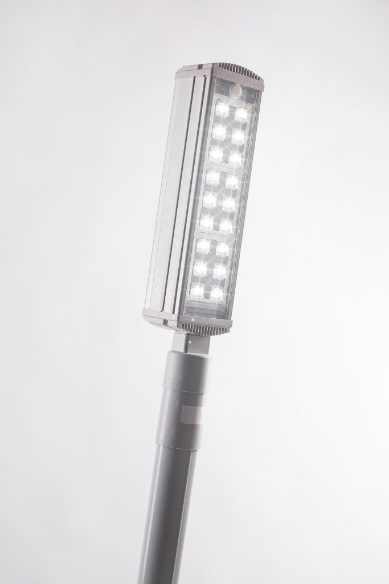 2.Железобетонные опоры освещенияСВ 9,5 -2а гран.9500х165х240Цена: 4899 руб.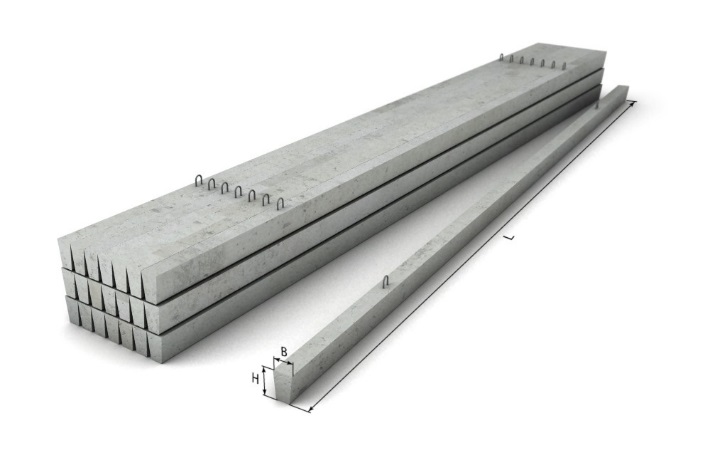 СкамьиСкамьиСкамьи1.Лавочка Парковая - 21900х140х40 ммЦена: 5200 руб. (с установкой)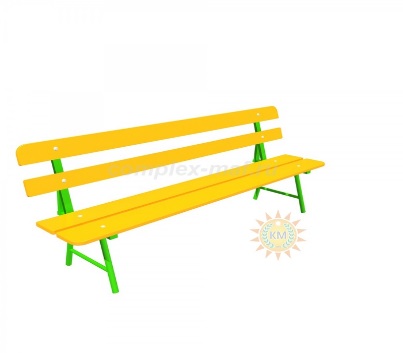 2.Лавочка без спинки ЭКО1900 x 500 x 500 мм Цена: 5156 руб.(с установкой)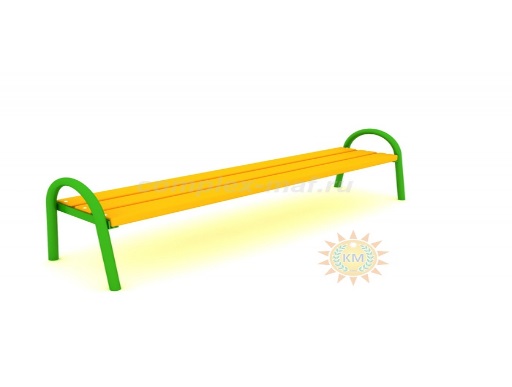 УрныУрныУрны1.Урна «Трапеция»200 x 400 x 850 ммЦена: 3220 руб.(с установкой)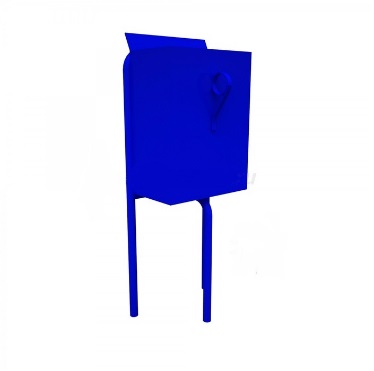 2. Урна «Квадратная»200 x 400 x 850 ммЦена: 3077 руб.(с установкой)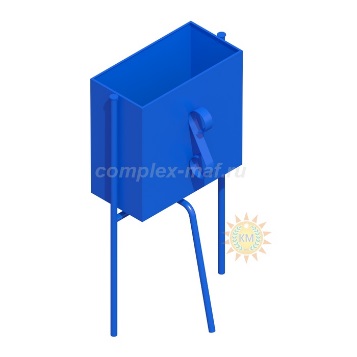 № п/пНаименование объекта благоустройства, цена (руб.)ВизуализацияОборудование детских площадок:Оборудование детских площадок:Оборудование детских площадок:1.Горка «Малыш»Цена: 17695 руб.(с установкой)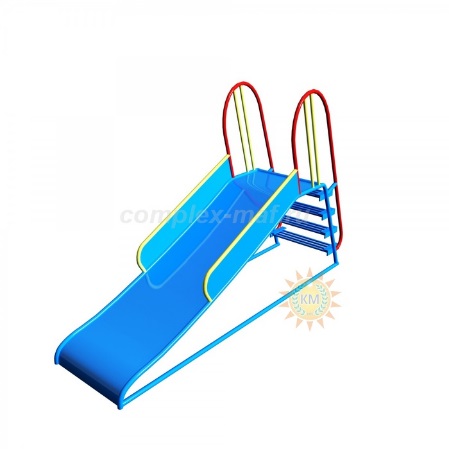 2.Качели «Русские» без спинкиЦена: 20904 руб.(с установкой)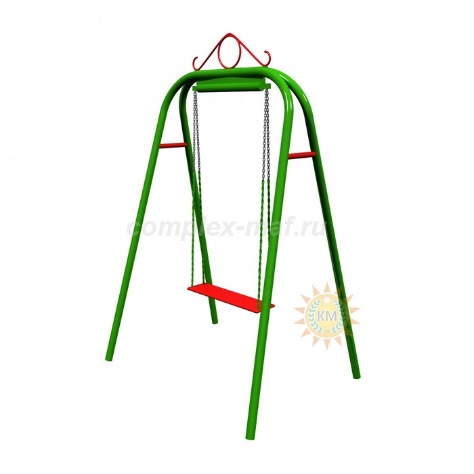 3.Карусель двухместная для малышейЦена: 25307 руб.(с установкой)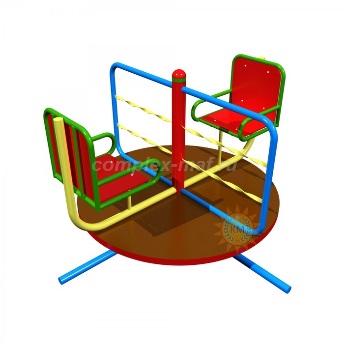 4.Песочница «ЭКО» шестигранная Цена: 9607 руб.(с установкой)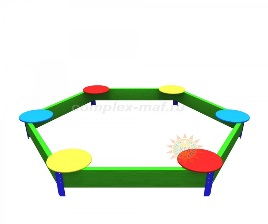 Оборудование спортивных площадокОборудование спортивных площадокОборудование спортивных площадок1.Уличный комплекс «Универсал 2»Цена: 77660 руб. (с установкой)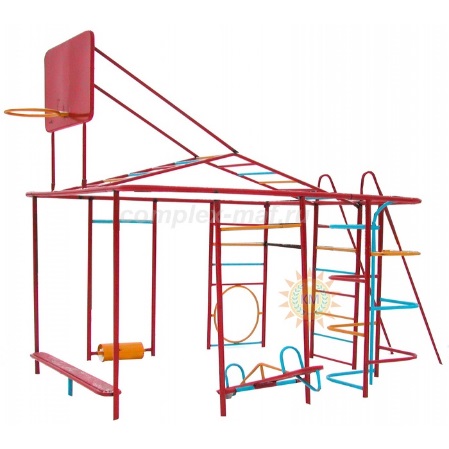 Устройство пешеходных дорожек.Устройство пешеходных дорожек.Устройство пешеходных дорожек.1.Устройство из асфальтобетонного покрытия пешеходных дорожек с садовым бордюрным камнем.Цена за 1 кв.м.:  1500 руб.(с работой)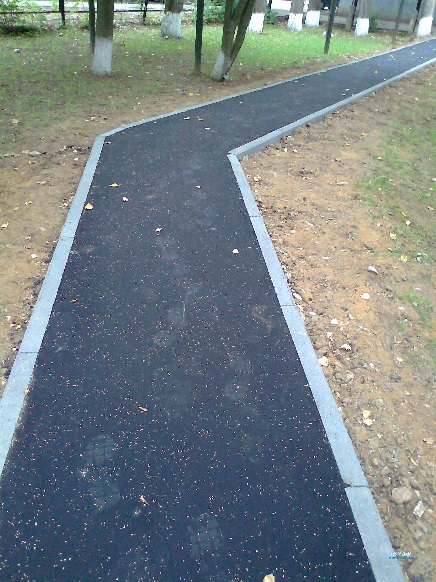 № п/пНаименование мероприятияответственный исполнительколичество мест массового отдыха населенияколичество дворовСрок исполненияИсточник финансированияОбъем финансирования, руб.номер целевого показателя123456781Утверждение порядка представления, рассмотрения и оценки предложений о включении дворовой территории МКД и общественных территорий в программуотдел жилищно-коммунального хозяйства администрации города Струнино--- --1,22Формирование перечней адресов МКД ,на дворовых территориях которых планируется проведение работ по благоустройствуотдел жилищно-коммунального хозяйства администрации города Струнино-----1,23.Формирование перечней адресов мест общего пользования, на  территориях которых планируется проведение работ по благоустройствуотдел жилищно-коммунального хозяйства администрации города Струнино-----1,24Разработка дизайн-проектов, проектно-сметной документацииотдел жилищно-коммунального хозяйства администрации города Струнино--2021202220232024МБ         ВН        0250 000250 000         001,25Проверка разработанной проектно-сметной документацииадминистрация города Струнино--2021202220232024МБ34490001,26Проведение общественных процедур по отбору дворовых территорий для выполнения работ по благоустройствуадминистрация города Струнино,общественная комиссия-4 двора(ул.Лермонтова,д.10,кв.Дубки,д.18,ул.Дзержинского д.5,ул.Фрунзе, д.2)1 двор ул.Дзержинского, д.120212022--1,27Проведение общественных процедур по отбору  территорий мест общего пользования  для выполнения работ поблагоустройству, в т.ч. в электронной форме в информационно- телекоммуникационной сети «Интернет» с использованием цифрой платформы вовлечения граждан в решении вопросов развития городской среды  администрация города Струнино,общественная комиссия,рабочая группа по организации проведения голосования по   отбору общественных территорий в электронной форме1 общественная (территория общего пользования между МКД кв. Дубки д.16 и кв. Дубки д.13)-2021--1,27Проведение общественных процедур по отбору  территорий мест общего пользования  для выполнения работ поблагоустройству, в т.ч. в электронной форме в информационно- телекоммуникационной сети «Интернет» с использованием цифрой платформы вовлечения граждан в решении вопросов развития городской среды  администрация города Струнино,общественная комиссия,рабочая группа по организации проведения голосования по   отбору общественных территорий в электронной форме2общественные территории (территория общего пользования между МКД кв. Дубки д.6 и кв. Дубки д.16,территория общего пользования по ул.Воронина,в районе администрации)-2021--1,27Проведение общественных процедур по отбору  территорий мест общего пользования  для выполнения работ поблагоустройству, в т.ч. в электронной форме в информационно- телекоммуникационной сети «Интернет» с использованием цифрой платформы вовлечения граждан в решении вопросов развития городской среды  администрация города Струнино,общественная комиссия,рабочая группа по организации проведения голосования по   отбору общественных территорий в электронной форме2 общественные территории (парк и набережная вдоль р.Горелый Крест,Привокзальная площадь)20228Проведение конкурсных процедур по отбору подрядных организаций для выполнения работ по благоустройствуотдел жилищно-коммунального хозяйства администрации города Струнино--20212022202320241,29Выполнение работ по благоустройству отдел ЖКХ администрации города Струнино, управляющие компании, подрядные организации1 общественная (территория общего пользования между МКД кв. Дубки д.16 и кв.Дубки д.13)4 двора(ул.Лермонтова,д.10,кв.Дубки,д.18,ул.Дзержинского д.5,ул.Фрунзе,д.2)2021МБОБФБВН381 115,791 551 9085 689 2921 328 801,359Выполнение работ по благоустройству отдел ЖКХ администрации города Струнино, управляющие компании, подрядные организации2Общественные территории (территория общего пользования между МКД кв. Дубки д.6 и кв.Дубки д.16, территория общего пользования по ул.Воронина,в районе администрации)1 двор(ул.Дзержинского,д.1)2022МБОБФБВН 290 700		457 8005 063 800392 0309Выполнение работ по благоустройству отдел ЖКХ администрации города Струнино, управляющие компании, подрядные организации132023МБОБФБ290 700457 7405 063 8609Выполнение работ по благоустройству отдел ЖКХ администрации города Струнино, управляющие компании, подрядные организации132024МБОБФБ302 100114 8305 626 67010Проведение работ по строительному контролю2021202220232024МБ   МБ   МБ   МБ95 510,93132 870142 900161 7001,2Итого по  мероприятиям программы:Итого по  мероприятиям программы:Итого по  мероприятиям программы:Итого по  мероприятиям программы:Итого по  мероприятиям программы:Федеральный бюджетФедеральный бюджет21 443 622Итого по  мероприятиям программы:Итого по  мероприятиям программы:Итого по  мероприятиям программы:Итого по  мероприятиям программы:Итого по  мероприятиям программы:Областной бюджетОбластной бюджет2 582 278Итого по  мероприятиям программы:Итого по  мероприятиям программы:Итого по  мероприятиям программы:Итого по  мероприятиям программы:Итого по  мероприятиям программы:Местный бюджетМестный бюджет2 051 045,72Итого по  мероприятиям программы:Итого по  мероприятиям программы:Итого по  мероприятиям программы:Итого по  мероприятиям программы:Итого по  мероприятиям программы:Внебюджетные источникиВнебюджетные источники1 970 831,35Итого по  мероприятиям программы:Итого по  мероприятиям программы:Итого по  мероприятиям программы:Итого по  мероприятиям программы:Итого по  мероприятиям программы:Итого:Итого:28 047 777,07